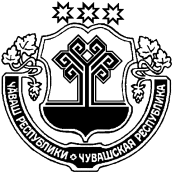 42 ЗАСЕДАНИЕ 3 СОЗЫВАВ соответствии с Федеральным законом от 06.10.2003 № 131-ФЗ «Об общих принципах организации местного самоуправления в Российской Федерации», Уставом Байгуловского сельского поселения Козловского района, Собрание депутатов Байгуловского сельск5ого поселения Козловского района Чувашской РеспубликиРЕШИЛО:1. Утвердить прилагаемое Положение о проведении публичных слушаний в Байгуловском  сельском поселении Козловского района Чувашской Республики.2. Признать утратившими силу:- решение Собрания депутатов Байгуловского сельского  поселения Козловского района Чувашской Республики от 29.09.2017 №52/3 «Об утверждении Положения о проведении публичных слушаний в Байгуловском сельском поселении  Козловского района Чувашской Республики»;        - решение Собрания депутатов Байгуловского сельского поселения Козловского района Чувашской Республики от 19.04.2018 №71/2«О внесении изменений в решение Собрания депутатов Байгуловского сельского поселения Козловского района Чувашской Республики от 29.09.2017  № 52/3 «Об утверждении Положения о   проведении публичных слушаний в Байгуловском сельском поселении Козловского района Чувашской Республики»;   - решение  Собрания депутатов Байгуловского сельского поселения Козловского района Чувашской Республики от 10.09.2018 № 82/2 «О внесении изменений в Решение Собрания депутатов Байгуловского сельского поселения от 29.09.2017 № 52/3 «Об утверждении  Положения о проведении публичных слушаний в Байгуловском сельском поселении Козловского района Чувашской Республики3. Настоящее решение вступает в силу после его официального опубликования.Глава Байгуловского сельского  поселения                                    В.А.ХлебниковУтвержденоРешением Собрания депутатовБайгуловского  сельского поселенияКозловского района Чувашской Республикиот  20.05.2019 № 121/3ПОЛОЖЕНИЕО ПРОВЕДЕНИИ ПУБЛИЧНЫХ СЛУШАНИЙ В  БАЙГУЛОВСКОМ СЕЛЬСКОМ ПОСЕЛЕНИИ  КОЗЛОВСКОГО РАЙОНА ЧУВАШСКОЙ РЕСПУБЛИКИ1. Общие положения1.1. Положение о проведении публичных слушаний в Байгуловском сельском поселении Козловского района Чувашской Республики (далее - Положение) разработано на основании статьи 28 Федерального закона от 6 октября 2003 года № 131-ФЗ «Об общих принципах организации местного самоуправления в Российской Федерации» и направлено на реализацию права граждан Российской Федерации на осуществление местного самоуправления посредством участия в публичных слушаниях. Положение определяет порядок организации и проведения публичных слушаний на территории Байгуловского сельского поселения Козловского района Чувашской Республики (далее – Козловского района) с целью выявления и учета мнения населения.1.2. Под публичными слушаниями понимается обсуждение проектов муниципальных правовых актов органов местного самоуправления  Байгуловского сельского поселения Козловского района (далее - проекты муниципальных правовых актов) по вопросам местного значения с участием жителей Байгуловского сельского поселения Козловского района.Результаты публичных слушаний носят для органов местного самоуправления Байгуловского сельского поселения Козловского района рекомендательный характер.1.3.  Главой Байгуловского сельского поселения или Собранием депутатов Байгуловского сельского поселения для обсуждения с участием населения проектов муниципальных правовых актов Байгуловского сельского поселения по вопросам местного значения могут проводиться публичные слушания. Инициатива по проведению таких слушаний может принадлежать населению, главе Байгуловского сельского поселения или Собранию депутатов Байгуловского сельского поселения. Решение о назначении публичных слушаний, инициированных населением или Собранием депутатов Байгуловского сельского поселения, принимает Собрание депутатов Байгуловского сельского поселения, а о назначении публичных слушаний, инициированных главой Байгуловского сельского поселения - глава Байгуловского сельского поселения.Порядок выдвижения инициативы населения о проведении публичных слушаний определяется решением Собрания депутатов Байгуловского сельского поселения.1.4. Публичные слушания проводятся в целях:обеспечения гласности и соблюдения интересов населения Байгуловского сельского поселения Козловского района при подготовке и принятии муниципальных правовых актов органов местного самоуправления Байгуловского сельского поселения по вопросам местного значения;информирования населения о предполагаемых решениях органов местного самоуправления Байгуловского сельского поселения;выявления общественного мнения по проектам муниципальных правовых актов, выносимых на публичные слушания;подготовки предложений и рекомендаций для принятия решений органами местного самоуправления Байгуловского сельского поселения по проектам муниципальных правовых актов, выносимых на публичные слушания;осуществления взаимодействия органов местного самоуправления Байгуловского сельского поселения с населением.1.5. На публичные слушания в обязательном порядке выносятся:1) проект Устава Байгуловского сельского поселения, а также проект муниципального правового акта о внесении изменений и дополнений в данный устав, кроме случаев, когда в Устав Байгуловского сельского поселения вносятся изменения в форме точного воспроизведения положений Конституции Российской Федерации, федеральных законов, Конституции Чувашской Республики или законов Чувашской Республики в целях приведения данного Устава в соответствие с этими нормативными правовыми актами;2) проект местного бюджета и отчета о его исполнении;3) проект стратегии социально-экономического развития Байгуловского сельского поселения;4) вопросы о преобразовании Байгуловского сельского поселения Козловского района Чувашской Республики, за исключением случаев, если в соответствии со статьей 13 Федерального закона от 06.10.2003г. № 131-ФЗ «Об общих принципах организации местного самоуправления в Российской Федерации» для преобразования Байгуловского сельского поселения Козловского района требуется получение согласия населения Байгуловского сельского поселения Козловского района, выраженного путем голосования либо на сходах граждан..  1.5.1. На публичные слушания также выносятся проекты генеральных планов, проекты правил землепользования и застройки, проекты планировки территорий, проекты межевания территорий, проекты правил благоустройства территорий, проекты, предусматривающие внесение изменений в один из указанных документов, проекты решений о предоставлении разрешения на условно разрешенный вид использования земельного участка или объекта капитального строительства, проекты решений о предоставлении разрешения на отклонение от предельных параметров разрешенного строительства, реконструкции объектов капитального строительства, вопросы изменения одного вида разрешенного использования земельных участков и объектов капитального строительства на другой вид такого использования при отсутствии утвержденных правил землепользования и застройки, порядок организации и проведения которых определяется Уставом Байгуловского сельского поселения Козловского района и (или) решением Собрания депутатов Байгуловского сельского поселения Козловского района с учетом положений  законодательства о градостроительной деятельности.1.6. Публичные слушания проводятся в форме слушаний по проектам муниципальных правовых актов.1.7. Участие в публичных слушаниях является свободным и добровольным.1.8. В публичных слушаниях вправе участвовать представители общественности, жители Байгуловского сельского поселения, обладающие избирательным правом, представители политических партий и иных общественных объединений, а также организаций, осуществляющих свою деятельность на территории Байгуловского сельского поселения Козловского района, по вопросам, затрагивающим их интересы.1.9. Публичные слушания открыты для представителей средств массовой информации.2. Публичные слушанияв органах местного самоуправления Байгуловского сельского поселения Козловского района2.1. Публичные слушания в органах местного самоуправления Байгуловского сельского поселения Козловского района (далее - слушания) - обсуждение депутатами Собрания депутатов Байгуловского сельского поселения Козловского района или представителями администрации Байгуловского сельского поселения Козловского района и иными лицами проектов муниципальных правовых актов с участием представителей общественности Байгуловского сельского поселения Козловского района.2.2. Слушания проводятся по инициативе главы Байгуловского сельского поселения Козловского района или Собрания депутатов Байгуловского сельского поселения Козловского района, или по инициативе группы жителей Байгуловского сельского поселения Козловского района, обладающих активным избирательным правом на выборах в органы местного самоуправления Байгуловского сельского поселения Козловского района, численностью не менее 75 человек2.3. Подготовка и проведение слушаний возлагается на структурное подразделение администрации Байгуловского сельского поселения Козловского района, к компетенции которого относится выносимый на слушания вопрос.2.4. Информация о времени и месте, а также проект муниципального правового акта, предлагаемый к обсуждению на публичных слушаниях, подлежат обязательному опубликованию (обнародованию) не позднее чем за 7 дней до проведения публичных слушаний, за исключением случаев предусмотренных Уставом Байгуловского сельского поселения Козловского района. Любой желающий вправе представить свои предложения и замечания для включения их в протокол публичных слушаний.2.5. Предварительный состав участников слушаний определяется структурным подразделением администрации Байгуловского сельского поселения Козловского района, ответственным за их подготовку и проведение.При наличии свободных мест иным заинтересованным лицам не может быть отказано в участии в слушаниях.Не может быть отказано в участии в слушаниях как минимум пятнадцати заинтересованным лицам, изъявившим желание участвовать в слушаниях, ранее других направившим не позднее, чем за три дня до начала слушаний в адрес организаторов слушаний письменное извещение о своем желании принять участие в слушаниях с уведомлением о намерении выступить.2.6. На слушания могут быть приглашены представители политических партий и иных общественных объединений, осуществляющих свою деятельность на территории Байгуловского сельского поселения Козловского района, а также руководители организаций, действующих на территории Байгуловского сельского поселения Козловского района в сфере, соответствующей теме слушаний, а в случае проведения слушаний по инициативе группы жителей Байгуловского сельского поселения Козловского района, обладающих активным избирательным правом на выборах в органы местного самоуправления Байгуловского сельского поселения Козловского района, также представители данной инициативной группы.2.7. Председательствующим на слушаниях может быть глава Байгуловского сельского поселения Козловского района, председатель постоянной комиссии Собрания депутатов Байгуловского сельского поселения Козловского района.2.8. Председательствующий ведет слушания и следит за порядком обсуждения вопросов повестки дня слушаний.2.9. Информационные материалы к слушаниям, проекты рекомендаций и иных документов, которые предполагается принять по результатам слушаний, включая проекты муниципальных правовых актов, структурным подразделением администрации Байгуловского сельского поселения Козловского района, ответственным за подготовку и проведение слушаний.2.10. Для подготовки проектов указанных документов распоряжением главы Байгуловского сельского поселения Козловского района могут быть образованы рабочие группы с привлечением депутатов Собрания депутатов Байгуловского сельского поселения Козловского района, а также, по их желанию, независимых экспертов.2.11. Слушания начинаются кратким вступительным словом председательствующего, который информирует о существе обсуждаемого вопроса, его значимости, порядке проведения слушаний, участниках слушаний. Затем слово предоставляется представителю структурного подразделения администрации Байгуловского сельского поселения Козловского района, ответственного за подготовку и проведение слушаний, или участнику слушаний для доклада по обсуждаемому вопросу (до 30 минут), после чего следуют вопросы участников слушаний, которые могут быть заданы как в устной, так и в письменной формах. Затем слово для выступлений предоставляется участникам слушаний (до 10 минут) в порядке поступления заявок на выступления.В зависимости от количества желающих выступить председательствующий на слушаниях может ограничить время выступления любого из выступающих участников слушаний.Все желающие выступить на слушаниях берут слово только с разрешения председательствующего.Как правило, слушания проводятся по нерабочим дням с 9 до 18 часов либо по рабочим дням начиная с 17 часов.Слушания могут быть прекращены в 24 часа при условии, что с начала их проведения прошло не менее 4 часов.В любом случае право выступления на слушаниях должно быть предоставлено приглашенным представителям некоммерческих организаций, специализирующихся на вопросах, вынесенных на слушания, политических партий, имеющих отделения на территории Байгуловского сельского поселения Козловского района, а также лицам, заранее письменно уведомившим организаторов слушаний с уведомлением о намерении выступить.Продолжительность слушаний определяется характером обсуждаемых вопросов. Председательствующий на слушаниях вправе принять решение о перерыве в слушаниях и их продолжении в другое время.2.12. На слушаниях ведется протокол, который подписывается председательствующим.В протоколе слушаний в обязательном порядке должны быть отражены позиции и мнения участников слушаний по каждому из обсуждаемых на слушаниях вопросов, высказанные ими в ходе слушаний.2.13. По итогам слушаний могут быть приняты рекомендации и иные документы. Указанные документы утверждаются, соответственно, Собранием депутатов Байгуловского сельского поселения Козловского района, главой   Байгуловского сельского поселения Козловского района.2.14. Результаты слушаний, включая мотивированное обоснование принятых решений, подлежат обязательному обнародованию (опубликованию) в средствах массовой информации не позднее чем через 7 дней после проведения слушаний.3. Обсуждение населением Байгуловского сельского поселения Козловского районапроектов муниципальных правовых актов3.1. На обсуждение населением Байгуловского сельского поселения Козловского района проектов муниципальных правовых актов выносятся вопросы, указанные в пункте 1.5 настоящего Положения, а также иные проекты муниципальных правовых актов по наиболее важным проблемам развития Байгуловского сельского поселения Козловского района.3.2. Вынесение проектов муниципальных правовых актов на обсуждение осуществляется по инициативе Собрания депутатов Байгуловского сельского поселения Козловского района, главы Байгуловского сельского поселения Козловского района, а также по инициативе группы жителей Байгуловского сельского поселения Козловского района, обладающих активным избирательным правом на выборах в органы местного самоуправления Байгуловского сельского поселения Козловского района, численностью не менее 75 человек.3.3. Информация о проектах муниципальных правовых актов, выносимых на массовое обсуждение (далее - обсуждение) населения Байгуловского сельского поселения Козловского района, а также тексты указанных актов подлежат обязательному опубликованию (обнародованию), также могут доводиться до сведения населения Козловского района иным способом не позднее чем за 7 дней до начала обсуждения, за исключением случаев предусмотренных Уставом Байгуловского сельского поселения Козловского района.3.4. Проекты муниципальных правовых актов, вынесенные на обсуждение населения Байгуловского сельского поселения Козловского района, могут рассматриваться на собраниях общественных объединений, жителей Байгуловского сельского поселения Козловского района, а также обсуждаться в средствах массовой информации.Предложения и замечания по проектам муниципальных правовых актов направляются в администрацию Байгуловского сельского поселения Козловского района, обобщаются структурным подразделением администрации Байгуловского сельского поселения Козловского района, в компетенции которых входит вынесенный на обсуждение вопрос, и учитываются при доработке проектов муниципальных правовых актов, вынесенных на обсуждение, а также в практической деятельности Собрания депутатов Байгуловского сельского поселения Козловского района или администрации Байгуловского сельского поселения Козловского района.3.5. Результаты обсуждения населением Байгуловского сельского поселения Козловского района проектов муниципальных правовых актов по вопросам местного значения в течение месяца со дня окончания обсуждения рассматриваются соответствующим органом местного самоуправления Байгуловского сельского поселения Козловского района.Не позднее чем через 7 дней после проведения публичных слушаний официальному обнародованию (опубликованию) в обобщенном виде подлежат позиции и мнения, высказанные относительно проекта муниципального правового акта, вынесенного на обсуждение, с указанием их автора.4. Рассмотрение на заседании Собрания депутатов Байгуловского сельского поселения Козловского района, администрации Байгуловского сельского поселения Козловского района проектов муниципальных правовых актов с участиемпредставителей общественности Байгуловского сельского поселения Козловского района4.1. Проект муниципального правового акта Байгуловского сельского поселения Козловского района может быть рассмотрен на заседании Собрания депутатов Байгуловского сельского поселения Козловского района, заседании администрации Байгуловского сельского поселения Козловского района с участием представителей общественности Байгуловского сельского поселения Козловского района.4.2. Рассмотрение проекта муниципального правового акта на заседании Собрания депутатов Байгуловского сельского поселения Козловского района, администрации Байгуловского сельского поселения Козловского района проводится соответственно или по инициативе Собрания депутатов Байгуловского сельского поселения Козловского района, или по инициативе главы Байгуловского сельского поселения Козловского района, или группы жителей Байгуловского сельского поселения Козловского района, обладающих активным избирательным правом на выборах в органы местного самоуправления Байгуловского сельского поселения Козловского района, численностью не менее 75 человек.4.3. Подготовка и рассмотрение проекта муниципального правового акта по вопросам местного значения на заседании Собрания депутатов Байгуловского сельского поселения Козловского района, заседании администрации Байгуловского сельского поселения Козловского района должны быть осуществлены в месячный срок со дня поступления обращения в соответствующий орган местного самоуправления Байгуловского сельского поселения Козловского района.4.4. Информация о времени, месте и повестке заседания Собрания депутатов Байгуловского сельского поселения Козловского района, заседания администрации Байгуловского сельского поселения Козловского района, проект муниципального правового акта, предполагаемый к рассмотрению, подлежат обнародованию в средствах массовой информации не позднее чем за 7 дней до проведения указанных заседаний.4.5. На заседаниях Собрания депутатов Байгуловского сельского поселения Козловского района, заседаниях администрации Байгуловского сельского поселения Козловского района, на которых рассматриваются проекты муниципальных правовых актов, вправе принимать участие любые заинтересованные лица, направившие в адрес указанных органов местного самоуправления Байгуловского сельского поселения Козловского района письменное извещение о своем желании принять участие в заседании с уведомлением о намерении выступить. Указанные органы местного самоуправления Байгуловского сельского поселения Козловского района должны быть извещены заинтересованными в участии заседания лицами не позднее чем за 3 дня до начала заседания.В зависимости от количества заинтересованных лиц, изъявивших желание участвовать в заседании, и приглашенных лиц заинтересованным лицам (но не менее чем первым 10), известившим указанные органы местного самоуправления Байгуловского сельского поселения Козловского района, должно быть обеспечено участие в заседании. При наличии свободных мест заинтересованным лицам не может быть отказано в участии в заседании.На заседания Собрания депутатов Байгуловского сельского поселения Козловского района, заседания администрации Байгуловского сельского поселения Козловского района, на которых рассматриваются проекты муниципальных правовых актов, могут быть приглашены представители политических партий и иных общественных объединений, осуществляющих свою деятельность на территории Байгуловского сельского поселения Козловского района, а в случае проведения указанных заседаний по инициативе группы жителей Байгуловского сельского поселения Козловского района, обладающих активным избирательным правом на выборах в органы местного самоуправления Байгуловского сельского поселения Козловского района, также представители данной инициативной группы.4.6. Участвующие в заседании Собрания депутатов Байгуловского сельского поселения Козловского района, заседании администрации Байгуловского сельского поселения Козловского района лица вправе задавать вопросы и выступать (до 5 минут) по существу рассматриваемого вопроса.В любом случае право выступления на слушаниях должно быть предоставлено приглашенным представителям некоммерческих организаций, специализирующихся на вопросах, вынесенных на слушания, политических партий, имеющих отделения на территории Байгуловского сельского поселения Козловского района, а также лицам, заранее письменно уведомившим организаторов слушаний с уведомлением о намерении выступить.4.7. Предложения и замечания участвующих учитываются Собранием депутатов Байгуловского сельского поселения Козловского района, администрацией Байгуловского сельского поселения Козловского района при принятии решений, доработке муниципальных правовых актов, вынесенных на рассмотрение.4.8. Результаты рассмотрения Собранием депутатов Байгуловского сельского поселения Козловского района, администрацией Байгуловского сельского поселения Козловского района проектов муниципальных правовых актов с участием представителей общественности Байгуловского сельского поселения Козловского района подлежат официальному опубликованию (обнародованию) не позднее чем через 7 дней после окончания такого рассмотрения.ЧᾸВАШ РЕСПУБЛИКИКУСЛАВККА РАЙОНĔ ЧУВАШСКАЯ РЕСПУБЛИКА КОЗЛОВСКИЙ РАЙОН КУСНАР ЯЛ ПОСЕЛЕНИЙЕНДЕПУТАТСЕН ПУХᾸВĔ ЙЫШᾸНУ 20.05.2019 Ç  121/3№Куснар ялеСОБРАНИЕ ДЕПУТАТОВ БАЙГУЛОВСКОГО СЕЛЬСКОГО ПОСЕЛЕНИЯРЕШЕНИЕ 20.05.2019 г. № 121/3село Байгулово Об утверждении Положения о проведении публичных слушаний в Байгуловском сельском поселении Козловском районе Чувашской Республики 